เลขที่ข่าว        ปชส. 4/2563                                                   วันที่แถลงข่าว  6 พฤศจิกายน 2562 เรื่อง กรมสรรพากรยืนยันข้อมูลจากมาตรการ “ชิมช้อปใช้” ไม่เกี่ยวข้องกับการตรวจสอบภาษี ................................................................................................................................................................................... ด้วยรัฐบาลได้มีนโยบายส่งเสริมให้ผู้ประกอบการขายสินค้าและบริการเข้าร่วมโครงการ "ชิมช้อปใช้ เฟส 1 และเฟส 2" ซึ่งปัจจุบันประชาชนได้มีการลงทะเบียนเพื่อรับสิทธิครบถ้วนแล้วจำนวน 13 ล้านคน และสามารถใช้จ่ายเงินจาก g-Wallet ได้ถึง 31 ธ.ค.2562 โดยสามารถตรวจสอบรายชื่อร้านค้าที่เข้าร่วมโครงการ                         ได้ที่ www.ชิมช้อปใช้.com อย่างไรก็ดี ผู้ประกอบการบางส่วนยังคงมีความเข้าใจที่คลาดเคลื่อนเกี่ยวกับ               การส่งข้อมูลธุรกรรมจากมาตรการ “ชิมช้อปใช้” ให้กรมสรรพากรติดตามและตรวจสอบการจัดเก็บภาษีกรมสรรพากรขอเรียนว่า กรมสรรพากรใช้ระบบในการตรวจสอบความเสี่ยง หรือระบบ RBAs (Risk based audit system) ซึ่งมีการรวบรวมข้อมูลจากหลายช่องทางและมีการจำแนกเกณฑ์ในการคัดเลือกรายผู้ประกอบการกลุ่มดี            กลุ่มเสี่ยง โดยผู้ประกอบการร้านค้าที่เข้าร่วมโครงการ"ชิมช้อปใช้" และมีการใช้ระบบการชำระเงินแบบอิเล็กทรอนิกส์                    (e-Payment) กรมสรรพากรถือว่าผู้ประกอบการกลุ่มดังกล่าวเป็นกลุ่มดี และไม่ใช่เป้าหมายในการตรวจสอบภาษี ในขณะที่ผู้ประกอบการที่ใช้เงินสดจะมีความเสี่ยงในการถูกตรวจสอบมากกว่า สำหรับผู้ที่มีข้อสงสัยสามารถสอบถามข้อมูลเพิ่มเติมได้ที่ศูนย์สารนิเทศสรรพากร (RD Intelligence Center) โทร. 1161 หรือที่สำนักงานสรรพากรทุกแห่งทั่วประเทศ********************************                                                                               กรมสรรพากร  เต็มที่  เต็มใจ  ให้ประชาชน      สำนักงานเลขานุการกรม  ส่วนประชาสัมพันธ์      เลขที่ 90  ถนนพหลโยธิน 7  พญาไท  กรุงเทพฯ 10400  โทร. 0 2272 9529-30   โทรสาร 0 2617 3324  หรือศูนย์สารนิเทศสรรพากร 1161 (RD Intelligence Center)	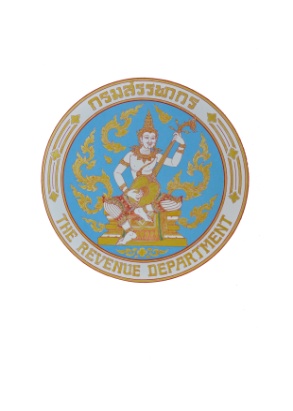 กรมสรรพากร      Revenue Department News  